REPORT ON FACULTY ENRICHMENT PROGRAMME ON “PROJECT PROPOSAL WRITING FOR RESEARCH GRANTS FROM DIFFERENT FUNDING AGENCIES”on06-06-2022The IQAC, Mangaldai College and DBT Star College Scheme have jointly organized a Faculty Enrichment Programme- A talk on “Project Proposal Writing for Research Grants from Different Funding Agencies” on 6th June 2022 in the Science Gallery of Mangaldai College. Prof. Probodh Borah, HOD, Animal Biotechnology, College of Veterinary Science, Assam Agricultural University was invited as the resource person for the talk. The talk started at 3 pm with the welcome address by Dr. Kamala Kanta Borah, Principal, Mangaldai College. The event was attended by the faculties of Mangaldai College. Prof. Borah delivered his talk on how to write a good project proposal and shared his valuable experience in this topic.The objective of the faculty enrichment programme is to enhance the scientific writing skill and train the newly appointed faculties on project proposal writing.The vote of thanks was delivered by Dr. Santosh Borkakati, IQAC coordinator, Mangaldai College. The programme concluded successfully in a very positive note and good feedback from the participants.Total Participants: 84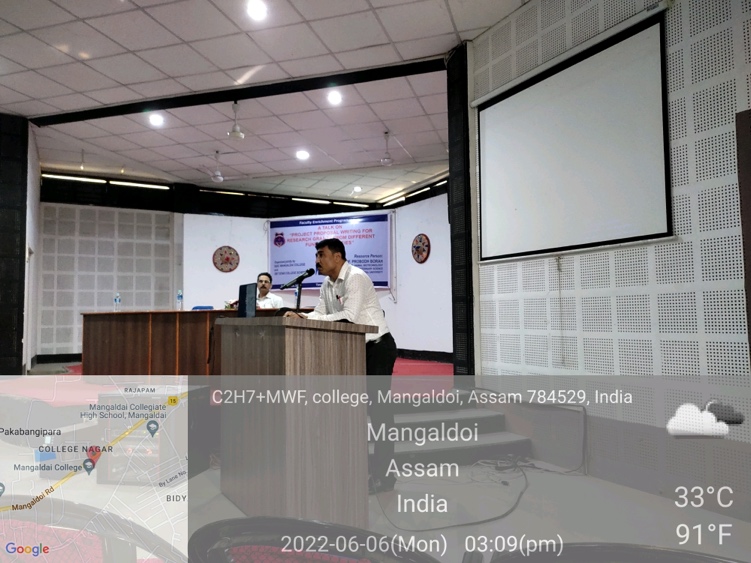 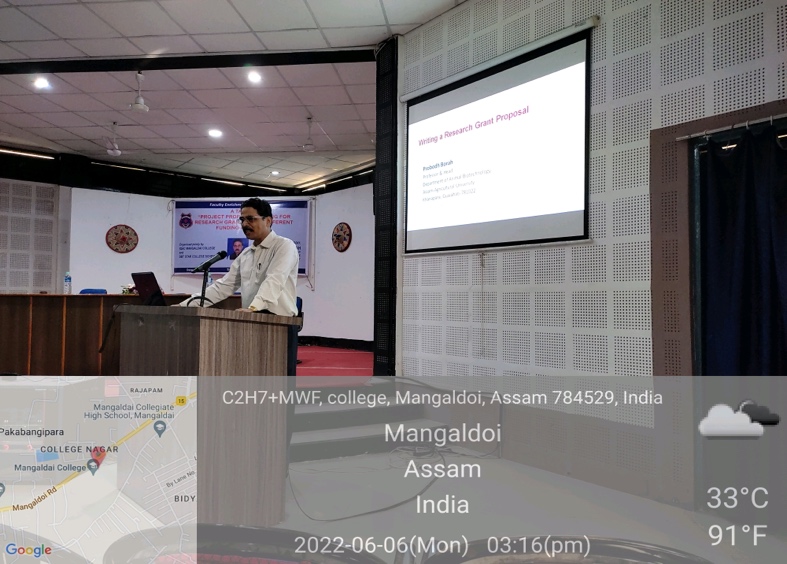 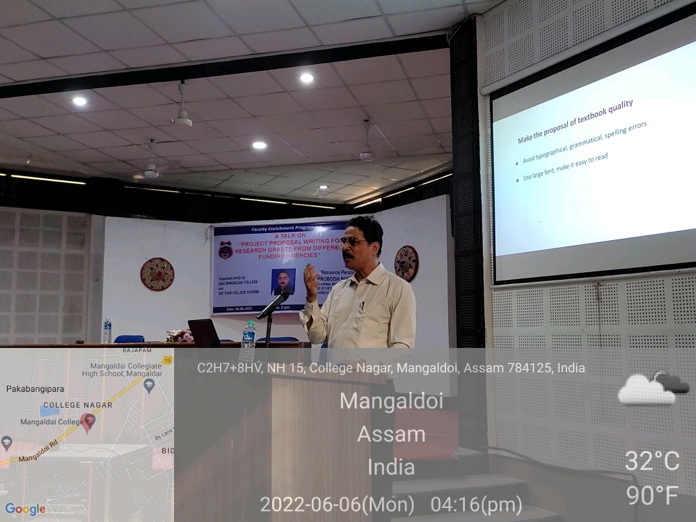 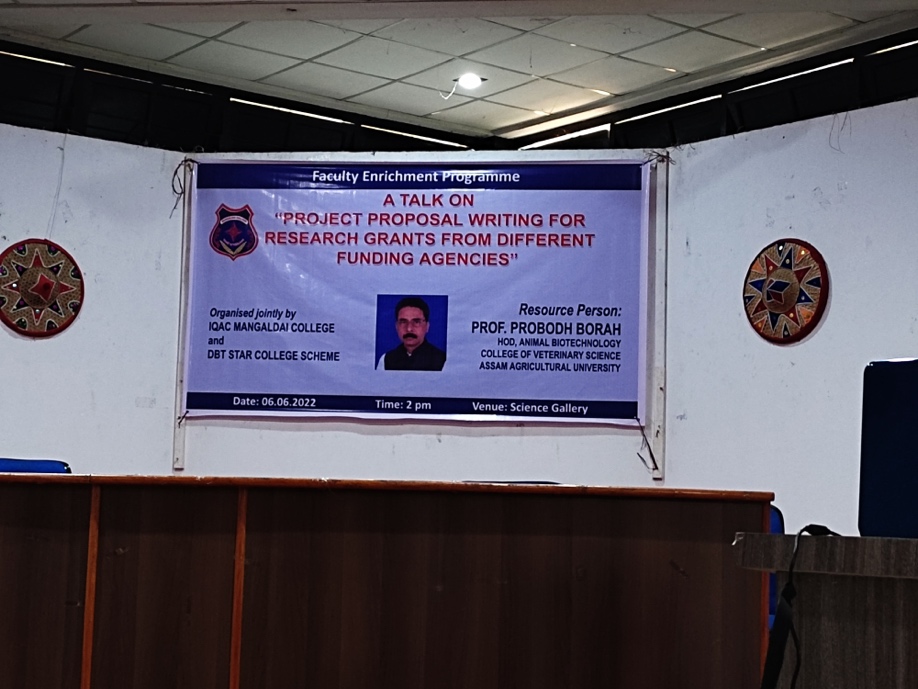 